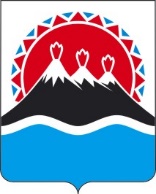 П О С Т А Н О В Л Е Н И ЕГУБЕРНАТОРА КАМЧАТСКОГО КРАЯ[Дата регистрации] № [Номер документа] г. Петропавловск-КамчатскийО внесении изменений в постановление Губернатора Камчатского края от 19.11.2019 № 86 «Об утверждении Порядка организации деятельности Губернатора Камчатского края»ПОСТАНОВЛЯЮ:1. Внести в постановление Губернатора Камчатского края от 19.11.2019 
№ 86 «Об утверждении Порядка организации деятельности Губернатора Камчатского края» следующие изменения:Преамбулу изложить в следующей редакции:«В соответствии с Уставом Камчатского краяПОСТАНОВЛЯЮ:»;Постанавливающую часть изложить в следующей редакции:«1. Утвердить порядок организации деятельности Губернатора Камчатского края согласно приложению к настоящему постановлению.2. Настоящее постановление вступает в силу через 10 дней после дня его официального опубликования.»;3) приложение изложить согласно приложению к настоящему постановлению.2.Настоящее постановление вступает в силу после дня его официального опубликования.Приложение к постановлению 
Губернатора Камчатского края
от [Дата регистрации] № [Номер документа]«Приложение к постановлению 
Губернатора Камчатского края
от 19.11.2019 № 86Порядок 
организации деятельности Губернатора Камчатского края1. Общие положения1. Настоящий Порядок разработан в соответствии с Уставом Камчатского края и устанавливает правила организации деятельности Губернатора Камчатского края.2. Губернатор Камчатского края возглавляет исполнительную власть в Камчатском крае.3. Губернатор Камчатского края обладает следующими полномочиями:1) представляет Камчатский край в отношениях с федеральными органами государственной власти, органами государственной власти субъектов Российской Федерации, органами местного самоуправления и при осуществлении внешнеэкономических связей, подписывает договоры и соглашения от имени Камчатского края;2) обнародует законы Камчатского края, удостоверяя их обнародование путем подписания законов, либо отклоняет законы, принятые Законодательным Собранием Камчатского края (далее - Законодательное Собрание);3) представляет к государственным наградам и премиям Российской Федерации, а также осуществляет полномочия, связанные с награждением наградами Камчатского края, присуждением государственных премий и назначением государственных стипендий Камчатского края;4) определяет структуру исполнительных органов государственной власти Камчатского края;5) формирует Правительство Камчатского края (далее - Правительство) в соответствии с законодательством Камчатского края и принимает решение об отставке Правительства;6) утверждает Регламент Правительства;7) представляет в Законодательное Собрание ежегодные отчеты о результатах деятельности Правительства за предыдущий год (в том числе по вопросам, поставленным Законодательным Собранием);8) вправе требовать созыва внеочередного заседания Законодательного Собрания, а также созывать вновь избранное Законодательное Собрание на первое заседание ранее срока, установленного для этого Законодательному Собранию Уставом Камчатского края;9) вправе участвовать в работе Законодательного Собрания с правом совещательного голоса;10) обеспечивает координацию деятельности исполнительных органов государственной власти Камчатского края с иными органами государственной власти Камчатского края и в соответствии с законодательством Российской Федерации может организовывать взаимодействие исполнительных органов государственной власти Камчатского края с федеральными органами исполнительной власти и их территориальными органами, органами местного самоуправления и общественными объединениями;11) утверждает нормативный правовой акт государственного органа Камчатского края (за исключением Законодательного Собрания, судов Камчатского края, Контрольно-счетной палаты Камчатского края, Избирательной комиссии Камчатского края, территориальной избирательной комиссии в Камчатском крае), регулирующий порядок получения государственными гражданскими служащими Камчатского края в исполнительных органах государственной власти Камчатского края разрешения на участие на безвозмездной основе в управлении некоммерческими организациями;12) осуществляет иные полномочия в соответствии с федеральными законами, Уставом Камчатского края и законами Камчатского края.4. Губернатор Камчатского края в пределах своих полномочий на основании и во исполнение Конституции Российской Федерации, федеральных конституционных законов, федеральных законов и иных нормативных правовых актов Российской Федерации, настоящего Устава, законов и иных нормативных правовых актов Камчатского края издает постановления и распоряжения Губернатора Камчатского края (далее также - правовые акты Губернатора Камчатского края).5. Губернатор Камчатского края осуществляет полномочия работодателя в отношении лиц, замещающих государственные должности Камчатского края в исполнительных органах государственной власти Камчатского края, а также в соответствии с правовым актом Губернатора Камчатского края осуществляет полномочия представителя нанимателя по назначению лиц на отдельные должности государственной гражданской службы Камчатского края (далее - краевая гражданская служба) в исполнительных органах государственной власти Камчатского края и освобождению от них, заключению и прекращению служебных контрактов о прохождении краевой гражданской службы и замещении соответствующей должности краевой гражданской службы, решению иных вопросов, связанных с прохождением краевой гражданской службы, в отношении лиц, замещающих соответствующие должности краевой гражданской службы.6. Деятельность Губернатора Камчатского края обеспечивается Администрацией Губернатора Камчатского края (далее - Администрация), а также иными исполнительными органами государственной власти Камчатского края.2. Формирование плана работы ГубернатораКамчатского края7. План работы Губернатора Камчатского края (далее - план работы) состоит из перечня совещаний и мероприятий, включая организационно-массовые мероприятия, с участием Губернатора Камчатского края с указанием тематики запланированных совещаний и мероприятий, информации о лицах, ответственных за их подготовку и проведение, а также сроков их проведения.8. План работы формируется ежемесячно не позднее 25 числа месяца, предшествующего планируемому месяцу, на основании предложений Первого вице-губернатора Камчатского края, руководителя Администрации Губернатора Камчатского края (далее – руководитель Администрации), вице-губернаторов Камчатского края (далее - вице-губернаторы), заместителей Председателя Правительства Камчатского края (далее - заместители Председателя Правительства) и руководителей исполнительных органов государственной власти Камчатского края.9. Первый вице-губернатор Камчатского края, вице-губернаторы, заместители председателя Правительства и руководители исполнительных органов государственной власти Камчатского края ежемесячно не позднее 
15 числа месяца, предшествующего планируемому месяцу, направляют руководителю Администрации предложения по проведению в планируемом месяце совещаний и мероприятий при Губернаторе Камчатского края по курируемым направлениям деятельности.10. План работы формируется заместителем руководителя Администрации Губернатора Камчатского края (далее - заместитель руководителя Администрации) и представляется Губернатору Камчатского края на утверждение.11. Мероприятия, включенные в утвержденный план, вносятся в «Календарь» на базе программного обеспечения Microsoft Outlook в соответствии с распоряжением Губернатора Камчатского края от 30.12.2020 № 1235-р.3. Порядок проведения совещаний с участием 
Губернатора Камчатского края12. К совещаниям с участием Губернатора Камчатского края относятся:1) оперативные совещания с членами Правительства Камчатского края, представителями Администрации, Законодательного Собрания, Аппарата полномочного представителя Президента Российской Федерации в Дальневосточном федеральном округе;2) рабочие совещания;3) заседания координационных и совещательных органов при Губернаторе Камчатского края.13. Ответственность за подготовку и проведение совещаний несут должностные лица, определенные в соответствии с планом работы. Если ответственными за проведение совещаний определены несколько должностных лиц, то ответственность и координацию деятельности по проведению совещания несет должностное лицо, указанное в списке первым.14. Ответственный за организацию совещания осуществляет подготовку материалов совещания (регламент проведения, список участников, проект решения, справочные и презентационные материалы) и направляет их не позднее чем за 3 дня до даты проведения совещания в Управление протокола и внешних связей Администрации для ознакомления Губернатора Камчатского края. При необходимости осуществляется доработка материалов.15. Управление протокола и внешних связей Администрации рассматривает представленные материалы в части полноты перечня и содержания и при отсутствии замечаний вносит Губернатору Камчатского края не позднее чем за 2 дня до даты проведения совещания, если иное не установлено Губернатором Камчатского края.16. Ответственный за подготовку совещания не позднее чем за 2 дня до даты его проведения направляет в Управление протокола и внешних связей Администрации актуальный список участников совещания.17. Оперативные совещания проводятся еженедельно с информационным освещением в социальных сетях и на официальном сайте исполнительных органов государственной власти Камчатского края в сети Интернет.18. Управление протокола и внешних связей Администрации при подготовке оперативного совещания:1) обеспечивает сбор аналитических и справочных материалов к оперативному совещанию и представляет на рассмотрение Губернатору Камчатского края;2) формирует список участников из состава Правительства Камчатского края, органов местного самоуправления городских округов и муниципальных районов в Камчатском крае, а также иных приглашенных лиц.19. При проведении оперативного совещания оповещение приглашенных о времени и месте его проведения, обеспечение их участия осуществляется Управлением протокола и внешних связей Администрации.20. При проведении рабочего совещания оповещение приглашенных о времени и месте его проведения, обеспечение их участия осуществляется ответственным за организацию проведения рабочего совещания не позднее чем за 2 дня до даты его проведения.21. Организационно-техническое обеспечение подготовки и проведения оперативных и рабочих совещаний осуществляется Управлением протокола и внешних связей Администрации во взаимодействии с Министерством цифрового развития Камчатского края.22. По итогам оперативных и рабочих совещаний Главным контрольным управлением Администрации подготавливаются перечни поручений в соответствии с Порядком контроля исполнения документов, в отношении которых Губернатором Камчатского края принято решение о контроле, исполнения поручений Губернатора Камчатского края, поручений Первого вице-губернатора Камчатского края, и Регламентом проведения контрольных мероприятий Главным контрольным управлением Администрации, утвержденных распоряжением Губернатора Камчатского края от 01.02.2021 № 64-Р, а также Типовой инструкцией по делопроизводству в исполнительных органах государственной власти Камчатского края, утвержденной распоряжением Правительства Камчатского края от 12.11.2018 № 460-РП (далее – Типовая инструкция по делопроизводству).23. Участие средств массовой информации в совещаниях с участием Губернатора Камчатского края согласовывается в Министерстве развития гражданского общества, молодежи и информационной политики Камчатского края.4. Подготовка и проведение встреч,а также массовых мероприятий и иных мероприятий24. Организация встреч с участием Губернатора Камчатского края осуществляется Управлением протокола и внешних связей Администрации.25. Встречи Губернатора Камчатского края с представителями зарубежных структур проводятся в соответствии с постановлением Губернатора Камчатского края от 06.07.2021 № 22с «Об утверждении Регламента работы с иностранными делегациями и иностранными гражданами, прибывающими в Камчатский край для встреч с Губернатором Камчатского края, членами Правительства Камчатского края и руководителями иных исполнительных органов государственной власти Камчатского края, не являющихся членами Правительства Камчатского края».26. Встречи Губернатора Камчатского края с руководителями федеральных органов государственной власти и высшими должностными лицами субъектов Российской Федерации, а также с руководителями крупных корпораций, политических партий, общественных объединений и религиозных организаций проводятся в соответствии с постановлением Губернатора Камчатского края от 28.05.2008 № 196 «Об утверждении Порядка встреч Губернатора Камчатского края с руководителями федеральных органов государственной власти и высшими должностными лицами субъектов Российской Федерации, а также с руководителями крупных корпораций, политических партий, общественных объединений и религиозных организаций на территории Камчатского края».27. При необходимости по итогам встреч с участием Губернатора Камчатского края Главным контрольным управлением Администрации оформляются перечни поручений в соответствии с Типовой инструкцией по делопроизводству.28. Массовые мероприятия с участием Губернатора Камчатского края проводятся в соответствии с ежегодным и ежемесячными планами основных организационно-массовых мероприятий краевого, межрегионального, всероссийского уровня, проводимых Правительством и иными исполнительными органами государственной власти Камчатского края.Персональную ответственность за подготовку и проведение массовых мероприятий с участием Губернатора Камчатского края несут руководители исполнительных органов государственной власти Камчатского края, организующие мероприятие.29. Руководители исполнительных органов государственной власти Камчатского края, организующие массовое мероприятие, не позднее чем за 
7 дней до даты проведения массового мероприятия представляют в Управление протокола и внешних связей Администрации необходимые материалы, включающие программу участия Губернатора Камчатского края в массовом мероприятии, порядок ведения массового мероприятия или сценарий его проведения, а также список приглашенных официальных лиц.30. Уполномоченное лицо Управления протокола и внешних связей Администрации обобщает поступившие в соответствии с частью 29 настоящего раздела материалы, подготавливает, при необходимости, предложения и замечания к представленным материалам и не позднее чем за 1 день до даты проведения массового мероприятия представляет материалы Губернатору Камчатского края.31. После согласования Губернатором Камчатского края представленных материалов Управление протокола и внешних связей Администрации направляет программу участия Губернатора Камчатского края в массовом мероприятии, порядок ведения массового мероприятия или сценарий его проведения в Министерство развития гражданского общества, молодежи и информационной политики Камчатского края.32. Порядок подготовки, согласования, подписания Губернатором Камчатского края, регистрации и хранения договоров (соглашений), заключаемых от имени Камчатского края, осуществляется в соответствии с постановлением Губернатора Камчатского края от 21.07.2020 № 126 «Об утверждении Порядка подготовки, согласования, подписания, регистрации и хранения договоров (соглашений), заключаемых от имени Камчатского края и от имени Правительства Камчатского края».33. При проведении церемоний награждения организаторы мероприятия и сотрудники иных исполнительных органов государственной власти Камчатского края представляют Губернатору Камчатского края список награждаемых и порядок проведения церемонии награждения.Организацию подготовки и проведения церемонии вручения государственных наград Российской Федерации и награждения наградами Камчатского края осуществляет Управление протокола и внешних связей Администрации совместно с Главным управлением государственной службы Администрации.5. Порядок организации рабочей поездки 
Губернатора Камчатского края 
в муниципальные образования в Камчатском крае34. Рабочая поездка Губернатора Камчатского края в муниципальное образование в Камчатском крае (далее – рабочая поездка) осуществляется на основании поручения Губернатора края и графика выезда в муниципальные образования в Камчатском крае, который формирует Министерство по делам местного самоуправления и развитию Корякского округа Камчатского края.35. Министерство по делам местного самоуправления и развитию Корякского округа Камчатского края во взаимодействии с Главным контрольным управлением Администрации, Управлением по работе с обращениями граждан Администрации не позднее чем за
7 календарных дней до начала рабочей поездки готовит проект программы рабочей поездки и вносит предложения по составу участников и предоставляет на согласование заместителю Председателя Правительства, курирующему вопросы местного самоуправления.36. Для решения организационно-технических вопросов по подготовке и проведению рабочих поездок Губернатора Камчатского края 
заместителем Председателя Правительства, курирующим вопросы местного самоуправления, создается рабочая группа в порядке, предусмотренном разделом 11 постановления Губернатора Камчатского края от 18.11.2019 № 82 «Об утверждении Регламента Правительства Камчатского края». 37. Министерство по делам местного самоуправления и развитию Корякского округа Камчатского края по итогам заседания рабочей группы направляет доработанный проект программы рабочей поездки и уточненный состав делегации на утверждение Губернатору Камчатского края не менее чем за 5 рабочих дней до начала рабочей поездки.38. Управление протокола и внешних связей Администрации не позднее чем за3 рабочих дня до даты начала рабочей поездки формирует информационно-аналитические материалы, представленные не позднее чем за
4 рабочих дня до даты начала рабочей поездки: Министерством по делам местного самоуправления и развитию Корякского округа Камчатского края на основании материалов, направленных исполнительными органами государственной власти Камчатского края по курируемым сферам деятельности, о социально-экономической ситуации соответствующего городского округа (муниципального района), отражающие:а) основные социально-экономические показатели;б) объемы, предоставленных из краевого бюджета межбюджетных трансфертов, в том числе на капитальные вложения в объекты муниципальной собственности в рамках Инвестиционной программы Камчатского края; в) исполнение бюджета в муниципальных образованиях в Камчатском крае; г) состояние жилищно-коммунального хозяйства и энергетики;д) реализацию социальной политики;е) состояние сельского хозяйства;ж) информацию об индивидуальном жилищном строительстве и строительстве объектов социальной сферы.2) Министерством развития гражданского общества, молодежи и информационной политики:а) характеризующие общественно-политическую ситуацию (включая межнациональные отношения);б) характеризующие криминогенную ситуацию (включая информацию об уголовных делах в отношении глав и муниципальных служащих). 3) Главным контрольным управлением Администрации о ходе исполнения поручений Губернатора Камчатского края, относящихся к данному муниципальному образованию в Камчатском крае.4) Управлением по работе с обращениями граждан Администрации об обращениях граждан соответствующего муниципального образования в Камчатском крае и результатах их рассмотрения. 5) Исполнительными органами государственной власти Камчатского края по запросу.39. Управление протокола и внешних связей Администрации осуществляет свод информационно-аналитических материалов согласно части 38 настоящего раздела не позднее чем за 2 рабочих дня до даты начала рабочей поездки вносит на Губернатору Камчатского края.40. При проведении рабочей поездки в муниципальных образованиях в Камчатском крае оповещение приглашенных о времени и месте его проведения, информирование о порядке выезда участников рабочей поездки осуществляется Министерством по делам местного самоуправления и развитию Корякского округа Камчатского края совместно с Управлением протокола и внешних связей Администрации. 41. В ходе рабочей поездки обязанности по ее обеспечению и сопровождению распределяются следующим образом:1) Министерство по делам местного самоуправления и развитию Корякского округа Камчатского края осуществляет общую координацию этапов рабочей поездки, а также прорабатывает вопрос, и согласовывает с главами муниципальных образований в Камчатском крае по обеспечению транспортом и местами для проведения совещаний, приемов граждан, а также местами для размещения членов делегации, в случае если рабочая поездка не ограничивается одним днем;2) Главное контрольное управление Администрации осуществляет фиксацию поручений Губернатора Камчатского края для включения в перечень поручений по результатам рабочей поездки;3) Управление по работе с обращениями граждан Администрации осуществляет организацию и сопровождение приемов граждан, встреч с населением, а также сбор обращений, поступающих от граждан в ходе рабочей поездки;4) Управление протокола и внешних связей Администрации осуществляет организацию протокольных мероприятий;5) Министерство развития гражданского общества, молодежи и информационной политики Камчатского края осуществляет информационное освещение хода и результатов рабочей поездки. 42. В зависимости от состава участников рабочей поездки полномочия и обязанности могут быть перераспределены. 43. По результатам рабочей поездки Главным контрольным управлением Администрации оформляется перечень поручений в соответствии с Типовой инструкцией по делопроизводству.6. Координационные и совещательные органы, рабочие группы 
при Губернаторе Камчатского края44. Для обеспечения выработки согласованных решений по определенным вопросам создаются координационные и совещательные органы при Губернаторе Камчатского края, рабочие группы, возглавляемые Губернатором Камчатского края либо иным лицом, уполномоченным Губернатором Камчатского края.45. Координационные органы именуются комитетами, организационными комитетами, комиссиями. Организационные комитеты образуются для проведения мероприятий межрегионального и регионального значения в установленные сроки. Комиссии образуются для обеспечения согласованных действий заинтересованных исполнительных органов при решении определенного круга задач.Совещательные органы именуются советами и образуются для предварительного рассмотрения вопросов и подготовки по ним предложений, носящих рекомендательный характер.Рабочие группы образуются для анализа и проработки отдельных вопросов, исполнения поручений, а также для решения иных задач, требующих оперативного решения, либо в случае необходимости выезда на место.46. Образование и упразднение координационных и совещательных органов при Губернаторе Камчатского края осуществляется распоряжениями Губернатора Камчатского края, которыми одновременно утверждаются составы данных органов и положения о них.Образование рабочих групп и утверждение их состава осуществляется распоряжениями Губернатора Камчатского края. Положения о рабочих группах, как правило, не утверждаются.Координационные и совещательные органы, рабочие группы, образование которых предусмотрено федеральными законами и иными правовыми актами Российской Федерации, законами Камчатского края, образовываются и осуществляют деятельность в соответствии с такими правовыми актами.47. Правовые акты, которыми были образованы координационные и совещательные органы, рабочие группы, после выполнения ими возложенных на них задач, подлежат признанию утратившими силу.Основанием для прекращения деятельности организационного комитета и рабочей группы является решение Губернатора Камчатского края, принятого на основании служебной записки о решении задач, для которых организационный комитет или рабочая группа были образованы, подготовленной секретарем соответствующего координационного или совещательного органа. 48. В состав координационных и совещательных органов при Губернаторе Камчатского края в зависимости от вопросов, для решения которых они образуются, включаются представители соответствующих исполнительных органов государственной власти Камчатского края, а также по согласованию могут включаться представители территориальных органов федеральных органов исполнительной власти по Камчатскому краю, Законодательного Собрания Камчатского края, органов местного самоуправления муниципальных образований в Камчатском крае, научных и иных организаций, общественных объединений.49. Координационные и совещательные органы планируют свою деятельность в соответствии с положениями о них.50. Решения координационных и совещательных органов при Губернаторе Камчатского края оформляются протоколами заседаний, при необходимости – отдельными поручениями Губернатора Камчатского края. 51. Организационно-техническое обеспечение деятельности координационных и совещательных органов, рабочих групп при Губернаторе Камчатского края осуществляется исполнительными органами государственной власти Камчатского края, определенными решениями об образовании координационных и совещательных органов, рабочих групп либо положениями о них.7. Иные вопросы организации деятельности
Губернатора Камчатского края52. Рассмотрение поступивших к Губернатору Камчатского края обращений осуществляется в соответствии с федеральным законодательством, распоряжением Губернатора Камчатского края от 18.12.2020 № 1194-Р 
«О Порядке организации работы по рассмотрению обращений граждан в Правительстве Камчатского края и иных исполнительных органах государственной власти Камчатского края».53. Обращения органов государственной власти, органов местного самоуправления муниципальных образований в Камчатском крае, иных организаций, содержащие жалобы и предложения, связанные с работой исполнительных органов государственной власти Камчатского края, в течение 3 календарных дней со дня их поступления представляются Администрации Губернатору Камчатского края, а также направляются Первому вице-губернатору Камчатского края, Председателю Правительства, вице-губернаторам, заместителям Председателя Правительства в соответствии с распределением обязанностей на рассмотрение.54. Поступившие на рассмотрение к Губернатору Камчатского края документы, а также принятые по ним решения до их опубликования, размещения в информационных системах общего пользования в установленном законодательством порядке относятся к материалам, содержащим служебную информацию.55. Реализация Губернатором Камчатского края права законодательной инициативы в Законодательном Собрании осуществляется в соответствии с постановлением Губернатора Камчатского края от 31.07.2015 № 71 
«Об обеспечении реализации Губернатором Камчатского края права законодательной инициативы в Законодательном Собрании Камчатского края».56. Подготовка и оформление проектов правовых актов Губернатора Камчатского края осуществляется в соответствии с постановлением Губернатора Камчатского края от 28.12.2007 № 355 «О Порядке подготовки проектов правовых актов Губернатора Камчатского края, Правительства Камчатского края и иных исполнительных органов государственной власти Камчатского края».57. Неопубликованные правовые акты Губернатора Камчатского края, подлежащие обязательному официальному опубликованию, не применяются.58. Организация исполнения поручений, содержащихся в правовых актах Губернатора Камчатского края, поручениях и резолюциях Губернатора Камчатского края, координационных и совещательных органов при Губернаторе Камчатского края, осуществляется в соответствии распоряжением Губернатора Камчатского края от 01.02.2021 № 64-Р, а также Типовой инструкцией по делопроизводству.[горизонтальный штамп подписи 1]В.В. Солодов